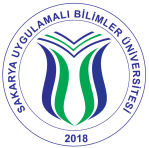 SAKARYA UYGULAMALI BİLİMLER ÜNİVERSİTESİSPOR BİLİMLERİ FAKÜLTESİSPOR YÖNETİCİLİĞİ BÖLÜMÜSAKARYA UYGULAMALI BİLİMLER ÜNİVERSİTESİSPOR BİLİMLERİ FAKÜLTESİSPOR YÖNETİCİLİĞİ BÖLÜMÜSAKARYA UYGULAMALI BİLİMLER ÜNİVERSİTESİSPOR BİLİMLERİ FAKÜLTESİSPOR YÖNETİCİLİĞİ BÖLÜMÜSAKARYA UYGULAMALI BİLİMLER ÜNİVERSİTESİSPOR BİLİMLERİ FAKÜLTESİSPOR YÖNETİCİLİĞİ BÖLÜMÜİŞLETMEDE MESLEKİ EĞİTİM KABUL FORMUİŞLETMEDE MESLEKİ EĞİTİM KABUL FORMUİŞLETMEDE MESLEKİ EĞİTİM KABUL FORMUİŞLETMEDE MESLEKİ EĞİTİM KABUL FORMUİŞLETMEDE MESLEKİ EĞİTİM KABUL FORMUİŞLETMEDE MESLEKİ EĞİTİM KABUL FORMUÖĞRENCİNİNÖĞRENCİNİNAdı ve SoyadıAdı ve Soyadı:Öğrenci NumarasıÖğrenci Numarası:T.C. Kimlik NumarasıT.C. Kimlik Numarası:Telefon (Cep/Ev)Telefon (Cep/Ev):BölümüBölümü:Başlama TarihiBaşlama Tarihi:….../ …… /202….../ …… /202….../ …… /202Bitiş TarihiBitiş Tarihi:  …../  .…. /202…../  .…. /202…../  .…. /202Uygulama SüresiUygulama Süresi:16 Hafta (14+2)16 Hafta (14+2)16 Hafta (14+2)Öğrenci IBAN NumarasıÖğrenci IBAN Numarası:– İş Yeri Uygulamasını aşağıda belirtilen işletmede yapacağımı,– İş Yeri Uygulaması süresince iş yeri ile yapılmış olan protokole, İş Yeri Eğitimi Yönergesine, iş yeri disiplin ve çalışma kurallarına uyacağımı,– İş Yeri Uygulaması süresi içerisinde alınan rapor, istirahat vb. durumları belgelerin aslını ibraz etmek üzere bölüm sekreterliğine bildireceğimi, İş Yeri Uygulaması başlangıç ve bitiş tarihlerinin değişmesi veya İş Yeri Uygulamasından vazgeçmem halinde en az (5) iş gün önceden ilgili eğitim (Fakülte) birimine bilgi vereceğimi, aksi halde 5510 sayılı kanun gereği doğacak cezai yükümlükleri kabul ettiğimi taahhüt ederim.–  Ailemden, kendimden, annem / babam üzerinden, genel sağlık sigortası kapsamında sağlık hizmeti;              Alıyorum                 Almıyorum.                     Emekli SandığıYukarıda işaretlediğim beyanımın doğruluğunu, beyan ettiğim durumumda herhangi bir değişiklik olması halinde değişikliği derhal tarafınıza bildireceğimi kabul eder, beyanımın hatalı veya eksik olmasından kaynaklanacak her türlü ücret, prim, idari para cezası, gecikme zammı ve gecikme faizinin tarafımca geri ödeneceğini taahhüt ederim.                                                                                                                                                 …… /……/ ………..                                                                                                                                                Öğrencinin İmzası– İş Yeri Uygulamasını aşağıda belirtilen işletmede yapacağımı,– İş Yeri Uygulaması süresince iş yeri ile yapılmış olan protokole, İş Yeri Eğitimi Yönergesine, iş yeri disiplin ve çalışma kurallarına uyacağımı,– İş Yeri Uygulaması süresi içerisinde alınan rapor, istirahat vb. durumları belgelerin aslını ibraz etmek üzere bölüm sekreterliğine bildireceğimi, İş Yeri Uygulaması başlangıç ve bitiş tarihlerinin değişmesi veya İş Yeri Uygulamasından vazgeçmem halinde en az (5) iş gün önceden ilgili eğitim (Fakülte) birimine bilgi vereceğimi, aksi halde 5510 sayılı kanun gereği doğacak cezai yükümlükleri kabul ettiğimi taahhüt ederim.–  Ailemden, kendimden, annem / babam üzerinden, genel sağlık sigortası kapsamında sağlık hizmeti;              Alıyorum                 Almıyorum.                     Emekli SandığıYukarıda işaretlediğim beyanımın doğruluğunu, beyan ettiğim durumumda herhangi bir değişiklik olması halinde değişikliği derhal tarafınıza bildireceğimi kabul eder, beyanımın hatalı veya eksik olmasından kaynaklanacak her türlü ücret, prim, idari para cezası, gecikme zammı ve gecikme faizinin tarafımca geri ödeneceğini taahhüt ederim.                                                                                                                                                 …… /……/ ………..                                                                                                                                                Öğrencinin İmzası– İş Yeri Uygulamasını aşağıda belirtilen işletmede yapacağımı,– İş Yeri Uygulaması süresince iş yeri ile yapılmış olan protokole, İş Yeri Eğitimi Yönergesine, iş yeri disiplin ve çalışma kurallarına uyacağımı,– İş Yeri Uygulaması süresi içerisinde alınan rapor, istirahat vb. durumları belgelerin aslını ibraz etmek üzere bölüm sekreterliğine bildireceğimi, İş Yeri Uygulaması başlangıç ve bitiş tarihlerinin değişmesi veya İş Yeri Uygulamasından vazgeçmem halinde en az (5) iş gün önceden ilgili eğitim (Fakülte) birimine bilgi vereceğimi, aksi halde 5510 sayılı kanun gereği doğacak cezai yükümlükleri kabul ettiğimi taahhüt ederim.–  Ailemden, kendimden, annem / babam üzerinden, genel sağlık sigortası kapsamında sağlık hizmeti;              Alıyorum                 Almıyorum.                     Emekli SandığıYukarıda işaretlediğim beyanımın doğruluğunu, beyan ettiğim durumumda herhangi bir değişiklik olması halinde değişikliği derhal tarafınıza bildireceğimi kabul eder, beyanımın hatalı veya eksik olmasından kaynaklanacak her türlü ücret, prim, idari para cezası, gecikme zammı ve gecikme faizinin tarafımca geri ödeneceğini taahhüt ederim.                                                                                                                                                 …… /……/ ………..                                                                                                                                                Öğrencinin İmzası– İş Yeri Uygulamasını aşağıda belirtilen işletmede yapacağımı,– İş Yeri Uygulaması süresince iş yeri ile yapılmış olan protokole, İş Yeri Eğitimi Yönergesine, iş yeri disiplin ve çalışma kurallarına uyacağımı,– İş Yeri Uygulaması süresi içerisinde alınan rapor, istirahat vb. durumları belgelerin aslını ibraz etmek üzere bölüm sekreterliğine bildireceğimi, İş Yeri Uygulaması başlangıç ve bitiş tarihlerinin değişmesi veya İş Yeri Uygulamasından vazgeçmem halinde en az (5) iş gün önceden ilgili eğitim (Fakülte) birimine bilgi vereceğimi, aksi halde 5510 sayılı kanun gereği doğacak cezai yükümlükleri kabul ettiğimi taahhüt ederim.–  Ailemden, kendimden, annem / babam üzerinden, genel sağlık sigortası kapsamında sağlık hizmeti;              Alıyorum                 Almıyorum.                     Emekli SandığıYukarıda işaretlediğim beyanımın doğruluğunu, beyan ettiğim durumumda herhangi bir değişiklik olması halinde değişikliği derhal tarafınıza bildireceğimi kabul eder, beyanımın hatalı veya eksik olmasından kaynaklanacak her türlü ücret, prim, idari para cezası, gecikme zammı ve gecikme faizinin tarafımca geri ödeneceğini taahhüt ederim.                                                                                                                                                 …… /……/ ………..                                                                                                                                                Öğrencinin İmzası– İş Yeri Uygulamasını aşağıda belirtilen işletmede yapacağımı,– İş Yeri Uygulaması süresince iş yeri ile yapılmış olan protokole, İş Yeri Eğitimi Yönergesine, iş yeri disiplin ve çalışma kurallarına uyacağımı,– İş Yeri Uygulaması süresi içerisinde alınan rapor, istirahat vb. durumları belgelerin aslını ibraz etmek üzere bölüm sekreterliğine bildireceğimi, İş Yeri Uygulaması başlangıç ve bitiş tarihlerinin değişmesi veya İş Yeri Uygulamasından vazgeçmem halinde en az (5) iş gün önceden ilgili eğitim (Fakülte) birimine bilgi vereceğimi, aksi halde 5510 sayılı kanun gereği doğacak cezai yükümlükleri kabul ettiğimi taahhüt ederim.–  Ailemden, kendimden, annem / babam üzerinden, genel sağlık sigortası kapsamında sağlık hizmeti;              Alıyorum                 Almıyorum.                     Emekli SandığıYukarıda işaretlediğim beyanımın doğruluğunu, beyan ettiğim durumumda herhangi bir değişiklik olması halinde değişikliği derhal tarafınıza bildireceğimi kabul eder, beyanımın hatalı veya eksik olmasından kaynaklanacak her türlü ücret, prim, idari para cezası, gecikme zammı ve gecikme faizinin tarafımca geri ödeneceğini taahhüt ederim.                                                                                                                                                 …… /……/ ………..                                                                                                                                                Öğrencinin İmzası– İş Yeri Uygulamasını aşağıda belirtilen işletmede yapacağımı,– İş Yeri Uygulaması süresince iş yeri ile yapılmış olan protokole, İş Yeri Eğitimi Yönergesine, iş yeri disiplin ve çalışma kurallarına uyacağımı,– İş Yeri Uygulaması süresi içerisinde alınan rapor, istirahat vb. durumları belgelerin aslını ibraz etmek üzere bölüm sekreterliğine bildireceğimi, İş Yeri Uygulaması başlangıç ve bitiş tarihlerinin değişmesi veya İş Yeri Uygulamasından vazgeçmem halinde en az (5) iş gün önceden ilgili eğitim (Fakülte) birimine bilgi vereceğimi, aksi halde 5510 sayılı kanun gereği doğacak cezai yükümlükleri kabul ettiğimi taahhüt ederim.–  Ailemden, kendimden, annem / babam üzerinden, genel sağlık sigortası kapsamında sağlık hizmeti;              Alıyorum                 Almıyorum.                     Emekli SandığıYukarıda işaretlediğim beyanımın doğruluğunu, beyan ettiğim durumumda herhangi bir değişiklik olması halinde değişikliği derhal tarafınıza bildireceğimi kabul eder, beyanımın hatalı veya eksik olmasından kaynaklanacak her türlü ücret, prim, idari para cezası, gecikme zammı ve gecikme faizinin tarafımca geri ödeneceğini taahhüt ederim.                                                                                                                                                 …… /……/ ………..                                                                                                                                                Öğrencinin İmzasıYukarıda kimliği verilen Fakültemiz öğrencisinin belirtilen süre içerisinde İşletmede Mesleki Eğitim Uygulamasını Sakarya Uygulamalı Bilimler Üniversitesi Spor Bilimleri Fakültesi İşletmede Mesleki Eğitim Yönergesi kapsamında yapması zorunludur.  Uygulama süresince, öğrencimizin iş kazası ve meslek hastalıkları sigortası Üniversitemiz tarafından yapılacaktır.                                      Onay                                                                                                                              Onay         Bölüm İşletmede Mesleki Eğitim Komisyonu Onayı                                                                        DekanlıkYukarıda kimliği verilen Fakültemiz öğrencisinin belirtilen süre içerisinde İşletmede Mesleki Eğitim Uygulamasını Sakarya Uygulamalı Bilimler Üniversitesi Spor Bilimleri Fakültesi İşletmede Mesleki Eğitim Yönergesi kapsamında yapması zorunludur.  Uygulama süresince, öğrencimizin iş kazası ve meslek hastalıkları sigortası Üniversitemiz tarafından yapılacaktır.                                      Onay                                                                                                                              Onay         Bölüm İşletmede Mesleki Eğitim Komisyonu Onayı                                                                        DekanlıkYukarıda kimliği verilen Fakültemiz öğrencisinin belirtilen süre içerisinde İşletmede Mesleki Eğitim Uygulamasını Sakarya Uygulamalı Bilimler Üniversitesi Spor Bilimleri Fakültesi İşletmede Mesleki Eğitim Yönergesi kapsamında yapması zorunludur.  Uygulama süresince, öğrencimizin iş kazası ve meslek hastalıkları sigortası Üniversitemiz tarafından yapılacaktır.                                      Onay                                                                                                                              Onay         Bölüm İşletmede Mesleki Eğitim Komisyonu Onayı                                                                        DekanlıkYukarıda kimliği verilen Fakültemiz öğrencisinin belirtilen süre içerisinde İşletmede Mesleki Eğitim Uygulamasını Sakarya Uygulamalı Bilimler Üniversitesi Spor Bilimleri Fakültesi İşletmede Mesleki Eğitim Yönergesi kapsamında yapması zorunludur.  Uygulama süresince, öğrencimizin iş kazası ve meslek hastalıkları sigortası Üniversitemiz tarafından yapılacaktır.                                      Onay                                                                                                                              Onay         Bölüm İşletmede Mesleki Eğitim Komisyonu Onayı                                                                        DekanlıkYukarıda kimliği verilen Fakültemiz öğrencisinin belirtilen süre içerisinde İşletmede Mesleki Eğitim Uygulamasını Sakarya Uygulamalı Bilimler Üniversitesi Spor Bilimleri Fakültesi İşletmede Mesleki Eğitim Yönergesi kapsamında yapması zorunludur.  Uygulama süresince, öğrencimizin iş kazası ve meslek hastalıkları sigortası Üniversitemiz tarafından yapılacaktır.                                      Onay                                                                                                                              Onay         Bölüm İşletmede Mesleki Eğitim Komisyonu Onayı                                                                        DekanlıkYukarıda kimliği verilen Fakültemiz öğrencisinin belirtilen süre içerisinde İşletmede Mesleki Eğitim Uygulamasını Sakarya Uygulamalı Bilimler Üniversitesi Spor Bilimleri Fakültesi İşletmede Mesleki Eğitim Yönergesi kapsamında yapması zorunludur.  Uygulama süresince, öğrencimizin iş kazası ve meslek hastalıkları sigortası Üniversitemiz tarafından yapılacaktır.                                      Onay                                                                                                                              Onay         Bölüm İşletmede Mesleki Eğitim Komisyonu Onayı                                                                        DekanlıkİŞ YERİNİNİŞ YERİNİNİŞ YERİNİNİŞ YERİNİNİŞ YERİNİNİŞ YERİNİNKurum/İşletme AdıKurum/İşletme AdıKurum/İşletme Adı:İş Yeri Yetkilisi Adı-Soyadı             İş Yeri Yetkilisi Adı-Soyadı             İş Yeri Yetkilisi Adı-Soyadı             :AdresiAdresiAdresi:Tel/Faks NumarasıTel/Faks NumarasıTel/Faks Numarası:E-Posta AdresiE-Posta AdresiE-Posta Adresi:Faaliyet Alanı (Sektör)Faaliyet Alanı (Sektör)Faaliyet Alanı (Sektör):Yukarıda Adı soyadı ve T.C. Kimlik Numarası yazılı öğrencinin yukarıda belirtilen tarihlerde iş yerimizde İşletmede Mesleki Eğitim Uygulaması yapması uygun görülmüştür.                                                                                          Onay                                                     İşletmeYukarıda Adı soyadı ve T.C. Kimlik Numarası yazılı öğrencinin yukarıda belirtilen tarihlerde iş yerimizde İşletmede Mesleki Eğitim Uygulaması yapması uygun görülmüştür.                                                                                          Onay                                                     İşletmeYukarıda Adı soyadı ve T.C. Kimlik Numarası yazılı öğrencinin yukarıda belirtilen tarihlerde iş yerimizde İşletmede Mesleki Eğitim Uygulaması yapması uygun görülmüştür.                                                                                          Onay                                                     İşletmeYukarıda Adı soyadı ve T.C. Kimlik Numarası yazılı öğrencinin yukarıda belirtilen tarihlerde iş yerimizde İşletmede Mesleki Eğitim Uygulaması yapması uygun görülmüştür.                                                                                          Onay                                                     İşletmeYukarıda Adı soyadı ve T.C. Kimlik Numarası yazılı öğrencinin yukarıda belirtilen tarihlerde iş yerimizde İşletmede Mesleki Eğitim Uygulaması yapması uygun görülmüştür.                                                                                          Onay                                                     İşletmeYukarıda Adı soyadı ve T.C. Kimlik Numarası yazılı öğrencinin yukarıda belirtilen tarihlerde iş yerimizde İşletmede Mesleki Eğitim Uygulaması yapması uygun görülmüştür.                                                                                          Onay                                                     İşletmeUYGUNDUR..….. / ….... / …..….Bölüm İşletmede Mesleki Eğitim Komisyonu BaşkanıUYGUNDUR..….. / ….... / …..….Bölüm İşletmede Mesleki Eğitim Komisyonu BaşkanıUYGUNDUR..….. / ….... / …..….Bölüm İşletmede Mesleki Eğitim Komisyonu BaşkanıUYGUNDUR..….. / ….... / …..….Bölüm İşletmede Mesleki Eğitim Komisyonu BaşkanıUYGUNDUR..….. / ….... / …..….Bölüm İşletmede Mesleki Eğitim Komisyonu BaşkanıUYGUNDUR..….. / ….... / …..….Bölüm İşletmede Mesleki Eğitim Komisyonu BaşkanıNot: İşletmede Mesleki Eğitim Uygulaması Kabul Formu (3) adet düzenlenecek olup, (1) adet nüfus cüzdan fotokopisi eklenecektir. İşletmede Mesleki Eğitim Uygulaması Kabul Formu düzenlenmeyen öğrenci İşletmede Mesleki Eğitim Uygulamasına başlayamaz. Not: İşletmede Mesleki Eğitim Uygulaması Kabul Formu (3) adet düzenlenecek olup, (1) adet nüfus cüzdan fotokopisi eklenecektir. İşletmede Mesleki Eğitim Uygulaması Kabul Formu düzenlenmeyen öğrenci İşletmede Mesleki Eğitim Uygulamasına başlayamaz. Not: İşletmede Mesleki Eğitim Uygulaması Kabul Formu (3) adet düzenlenecek olup, (1) adet nüfus cüzdan fotokopisi eklenecektir. İşletmede Mesleki Eğitim Uygulaması Kabul Formu düzenlenmeyen öğrenci İşletmede Mesleki Eğitim Uygulamasına başlayamaz. Not: İşletmede Mesleki Eğitim Uygulaması Kabul Formu (3) adet düzenlenecek olup, (1) adet nüfus cüzdan fotokopisi eklenecektir. İşletmede Mesleki Eğitim Uygulaması Kabul Formu düzenlenmeyen öğrenci İşletmede Mesleki Eğitim Uygulamasına başlayamaz. Not: İşletmede Mesleki Eğitim Uygulaması Kabul Formu (3) adet düzenlenecek olup, (1) adet nüfus cüzdan fotokopisi eklenecektir. İşletmede Mesleki Eğitim Uygulaması Kabul Formu düzenlenmeyen öğrenci İşletmede Mesleki Eğitim Uygulamasına başlayamaz. Not: İşletmede Mesleki Eğitim Uygulaması Kabul Formu (3) adet düzenlenecek olup, (1) adet nüfus cüzdan fotokopisi eklenecektir. İşletmede Mesleki Eğitim Uygulaması Kabul Formu düzenlenmeyen öğrenci İşletmede Mesleki Eğitim Uygulamasına başlayamaz. 